30.12.2020 7 класс, математика 1. Решить примеры столбиком. 8735 - 62808951 - 19343212 + 50238125 - 40806907 - 41083517 + 27885235 - 19892432 + 33712. Решить задачу При ремонте ванной комнаты на одну стену наклеили 18 керамических плиток, на другую стену – 31 плитку, а на третью стену потребовалось в 7 раз меньше, чем на две стены вместе. Сколько всего плиток потребовалось для ремонта ванной комнаты?3. Решить кроссворд (записать ответы: По горизонтали (1-8 слов), по вертикали: (1-7 слов)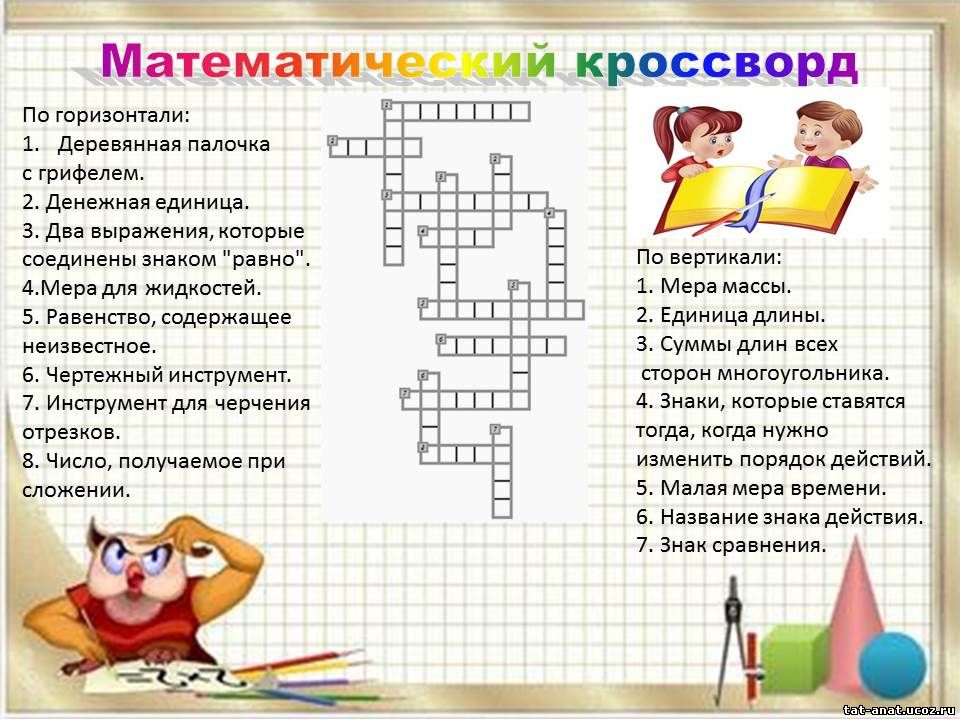 